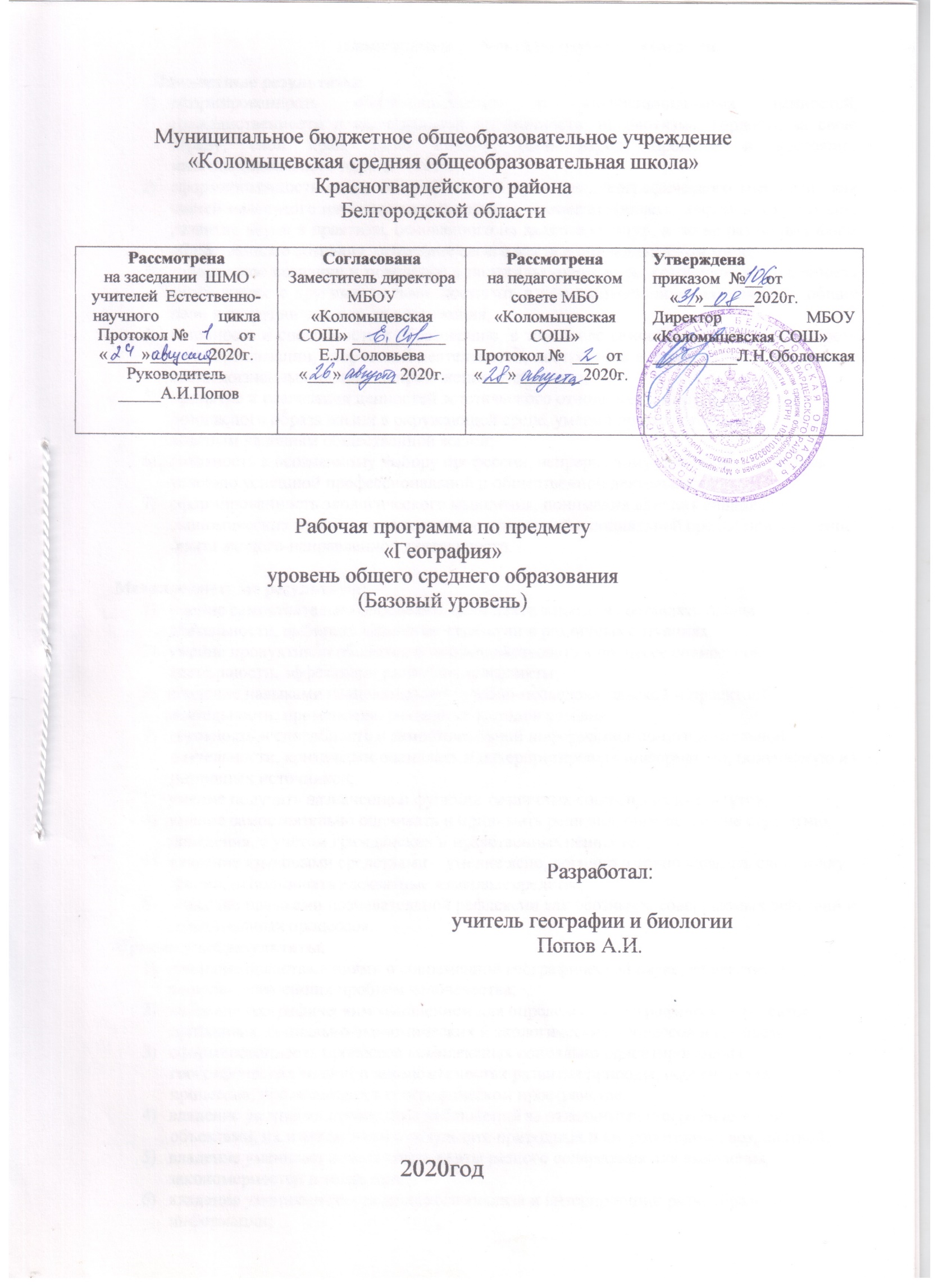 ПЛАНИРУЕМЫЕ РЕЗУЛЬТАТЫ ОСВОЕНИЯ УЧЕБНОГО ПРЕДМЕТАЛичностные результаты в сфере отношения обучающихся с окружающими людьми: - нравственное сознание и поведение на основе усвоения общечеловеческих ценностей, толерантного общения в поликультурном мире, готовности и способности вести диалог с другими людьми, достигать в нём взаимопонимания, находить общие цели и сотрудничать для их достижения;  - принятие гуманистических ценностей, осознанное, уважительное и доброжелательное отношение к другому человеку, его мнению, мировоззрению;-  способность к сопереживанию и формирование позитивного отношения к людям, в том числе к лицам с ограниченными возможностями здоровья и инвалидам; бережное, ответственное и компетентное отношение к физическому и психологическому здоровью других людей, умение оказывать первую помощь; - формирование выраженной в поведении нравственной позиции, в том числе способности к сознательному выбору добра, нравственного сознания и поведения на основе усвоения общечеловеческих ценностей и нравственных чувств (честь, долг, справедливость, милосердие, дружелюбие);-  развитие компетенций сотрудничества со сверстниками, детьми младшего возраста, взрослыми в образовательной, общественно полезной, учебно-исследовательской, проектной и других видах деятельности.Личностные результаты в сфере отношения обучающихся к окружающему миру, живой природе, художественной культуре: - мировоззрение, соответствующее современному уровню развития науки, значимости науки, готовность к научно-техническому творчеству, владение достоверной информацией о передовых достижениях и открытиях мировой и отечественной науки, заинтересованность в научных знаниях об устройстве мира и общества;- готовность и способность к образованию, в том числе самообразованию, на протяжении всей жизни; сознательное отношение к непрерывному образованию как условию успешной профессиональной и общественной деятельности; -  экологическая культура, бережное отношение к родной земле, природным богатствам России и мира; понимание влияния социально-экономических процессов на состояние природной и социальной среды, ответственность за состояние природных ресурсов;- умения и навыки разумного природопользования, нетерпимое отношение к действиям, приносящим вред экологии; приобретение опыта эколого-направленной деятельности;- эстетическое отношения к миру, готовность к эстетическому обустройству собственного быта.Личностные результаты в сфере отношения обучающихся к труду, в сфере социально-экономических отношений: -  уважение ко всем формам собственности, готовность к защите своей собственности;- осознанный выбор будущей профессии как путь и способ реализации собственных жизненных планов; -  готовность обучающихся к трудовой профессиональной деятельности как к возможности участия в решении личных, общественных, государственных, общенациональных проблем; -  потребность трудиться, уважение к труду и людям труда, трудовым достижениям, добросовестное, ответственное и творческое отношение к разным видам трудовой деятельности; -  готовность к самообслуживанию, включая обучение и выполнение домашних обязанностей.Личностные результаты в сфере физического, психологического, социального и академического благополучия обучающихся:- физическое, эмоционально-психологическое, социальное благополучие обучающихся в жизни образовательной организации, ощущение детьми безопасности и психологического комфорта, информационной безопасности. Планируемые метапредметные результаты освоения ООПМетапредметные результаты освоения основной образовательной программы представлены тремя группами универсальных учебных действий (УУД).Регулятивные универсальные учебные действияВыпускник научится:- самостоятельно определять цели, задавать параметры и критерии, по которым можно определить, что цель достигнута;- оценивать возможные последствия достижения поставленной цели в деятельности, собственной жизни и жизни окружающих людей, основываясь на соображениях этики и морали;- ставить и формулировать собственные задачи в образовательной деятельности и жизненных ситуациях;- оценивать ресурсы, в том числе время и другие нематериальные ресурсы, необходимые для достижения поставленной цели;- выбирать путь достижения цели, планировать решение поставленных задач, оптимизируя материальные и нематериальные затраты;- организовывать эффективный поиск ресурсов, необходимых для достижения поставленной цели;- сопоставлять полученный результат деятельности с поставленной заранее целью.2. Познавательные универсальные учебные действияВыпускник научится:искать и находить обобщенные способы решения задач, в том числе, осуществлять развернутый информационный поиск и ставить на его основе новые (учебные и познавательные) задачи;критически оценивать и интерпретировать информацию с разных позиций,  распознавать и фиксировать противоречия в информационных источниках;использовать различные модельно-схематические средства для представления существенных связей и отношений, а также противоречий, выявленных в информационных источниках;находить и приводить критические аргументы в отношении действий и суждений другого; спокойно и разумно относиться к критическим замечаниям в отношении собственного суждения, рассматривать их как ресурс собственного развития;выходить за рамки учебного предмета и осуществлять целенаправленный поиск возможностей для  широкого переноса средств и способов действия;выстраивать индивидуальную образовательную траекторию, учитывая ограничения со стороны других участников и ресурсные ограничения;менять и удерживать разные позиции в познавательной деятельности.3.Коммуникативные универсальные учебные действия– овладение ключевыми понятиями и закономерностями, на которых строится данная предметная область, распознавание соответствующих им признаков и взаимосвязей, способность демонстрировать различные подходы к изучению явлений, характерных для изучаемой предметной области;– умение решать как некоторые практические, так и основные теоретические задачи, характерные для использования методов и инструментария данной предметной области;– наличие представлений о данной предметной области как целостной теории (совокупности теорий), об основных связях с иными смежными областями знаний.Примерные программы учебных предметов построены таким образом, что предметные результаты базового уровня, относящиеся к разделу «Выпускник получит возможность научиться», соответствуют предметным результатам раздела «Выпускник научится» на углубленном уровне. Предметные результаты раздела «Выпускник получит возможность научиться» не выносятся на итоговую аттестацию, но при этом возможность их достижения должна быть предоставлена каждому обучающемуся.Выпускник на базовом уровне научится:понимать значение географии как науки и объяснять ее роль в решении проблем человечества;определять количественные и качественные характеристики географических объектов, процессов, явлений с помощью измерений, наблюдений, исследований;составлять таблицы, картосхемы, диаграммы, простейшие карты, модели, отражающие географические закономерности различных явлений и процессов, их территориальные взаимодействия;сопоставлять и анализировать географические карты различной тематики для выявления закономерностей социально-экономических, природных и геоэкологических процессов и явлений;сравнивать географические объекты между собой по заданным критериям;выявлять закономерности и тенденции развития социально-экономических и экологических процессов и явлений на основе картографических и статистических источников информации;раскрывать причинно-следственные связи природно-хозяйственных явлений и процессов;выделять и объяснять существенные признаки географических объектов и явлений;выявлять и объяснять географические аспекты различных текущих событий и ситуаций;описывать изменения геосистем в результате природных и антропогенных воздействий;решать задачи по определению состояния окружающей среды, ее пригодности для жизни человека;оценивать демографическую ситуацию, процессы урбанизации, миграции в странах и регионах мира;объяснять состав, структуру и закономерности размещения населения мира, регионов, стран и их частей;характеризовать географию рынка труда;рассчитывать численность населения с учетом естественного движения и миграции населения стран, регионов мира;анализировать факторы и объяснять закономерности размещения отраслей хозяйства отдельных стран и регионов мира;характеризовать отраслевую структуру хозяйства отдельных стран и регионов мира;приводить примеры, объясняющие географическое разделение труда;определять принадлежность стран к одному из уровней экономического развития, используя показатель внутреннего валового продукта;оценивать ресурсообеспеченность стран и регионов при помощи различных источников информации в современных условиях функционирования экономики;оценивать место отдельных стран и регионов в мировом хозяйстве;оценивать роль России в мировом хозяйстве, системе международных финансово-экономических и политических отношений;объяснять влияние глобальных проблем человечества на жизнь населения и развитие мирового хозяйства.        Выпускник на базовом уровне получит возможность научиться:–         характеризовать процессы, происходящие в географической среде; сравнивать процессы между собой, делать выводы на основе сравнения;–        переводить один вид информации в другой посредством анализа статистических данных, чтения географических карт, работы с графиками и диаграммами;–        составлять географические описания населения, хозяйства и экологической обстановки отдельных стран и регионов мира;–        делать прогнозы развития географических систем и комплексов в результате изменения их компонентов;–        выделять наиболее важные экологические, социально-экономические проблемы;–        давать научное объяснение процессам, явлениям, закономерностям, протекающим в географической оболочке;–        понимать и характеризовать причины возникновения процессов и явлений, влияющих на безопасность окружающей среды;–        оценивать характер взаимодействия деятельности человека и компонентов природы в разных географических условиях с точки зрения концепции устойчивого развития;–        раскрывать сущность интеграционных процессов в мировом сообществе;–        прогнозировать и оценивать изменения политической карты мира под влиянием международных отношений;–         оценивать социально-экономические последствия изменения современной политической карты мира;–        оценивать геополитические риски, вызванные социально-экономическими и геоэкологическими процессами, происходящими в мире;–        оценивать изменение отраслевой структуры отдельных стран и регионов мира;–        оценивать влияние отдельных стран и регионов на мировое хозяйство;–        анализировать региональную политику отдельных стран и регионов;–        анализировать основные направления международных исследований малоизученных территорий;–        выявлять особенности современного геополитического и геоэкономического положения России, ее роль в международном географическом разделении труда;–        понимать принципы выделения и устанавливать соотношения между государственной территорией и исключительной экономической зоной России;–        давать оценку международной деятельности, направленной на решение глобальных проблем человечества.   Тематический план 10 класс (34 часа)Тематический план 11 класс (34 часа)СОДЕРЖАНИЕ УЧЕБНОГО ПРЕДМЕТА10 классЧасть 1. Общая характеристика мираСовременная география (1 час)География как наука. Методы географических исследований. Виды и значение географической информации. Геоинформационные системы.Основные понятия: геоинформационные системы.Тема 1. Страны современного мира (3 часа)Уровень социально-экономического развития. Внутренний валовой продукт. Страны развитые и развивающиеся. «Большая восьмерка», страны переселенческого капитализма, страны с переходным типом экономики, новые индустриальные страны.Основные понятия: ВВП, развитые страны, развивающиеся страны, страны переселенческого капитализма, новые индустриальные страны, страны с переходным типом экономики, «Большая восьмерка».Практическая работа: 1. Составление графиков, картосхем и диаграмм на основе статистической информации.Тема 2. География населения мира (6 часов)Динамика численности населения мира в разные исторические периоды. Современная численность  населения мира, отдельных стран и регионов. Рождаемость, смертность и естественный прирост главные демографические показатели. Естественный прирост населения в разных странах и регионах.Типы воспроизводства населения. Демографический кризис и демографический взрыв. Их причины и последствия. Теория «демографического перехода». Демографическая политика. Ее цели в странах с разным типом воспроизводства населения.Этнический (национальный) состав населения. Крупнейшие народы мира и языковые семьи. Рабочие языки ООН. Религиозный состав населения мира. Мировые и этнические религии. Этнорелигиозные конфликты. Возрастной и половой состав населения. Половозрастные пирамиды.Трудовые ресурсы и экономически активное население. Проблема безработицы и ее географические особенности.Общий рисунок расселения человечества на планете. Плотность населения. Неравномерность размещения населения. Сгустки населения. Роль природных, экономических и демографических факторов.География мировых миграционных процессов, их причины и следствия. «Перекачка умов».Урбанизация как всемирный процесс, ее особенности в развитых и развивающихся странах. Ложная урбанизация. Крупнейшие города мира. Агломерации и мегалополисы. Сельское населения и формы его расселения.Основные понятия: демография, демографический переход, демографический кризис, демографический  взрыв, половозрастные пирамиды, этнос, рабочие языки ООН, мировые и этнические религии, плотность населения, миграции, урбанизация, субурбанизация, мегалополис.Практические работы: 1. Сравнительный анализ карт народов и мировых религий. 2. Анализ половозрастных пирамид разных стран, объяснение причин выявленных различий. 3. Подбор примеров стран однонациональных и многонациональных. 4. Объяснение причин миграционных процессов в Европе. 5. Составление списка стран, в которых государственным языком являются: а) английский, б) французский, в) русский, г) немецкий. 6. Обозначение на контурной карте крупнейших агломераций и мегалополисов.Тема 3. Мировые природные ресурсы и экологические проблемы (9 часов)Развитие отношений между природой и человеком: охотничий, аграрный,                            индустриальный и современный этапы. Присваивающее и производящее хозяйство. Воздействие на природу. Природа и географическая (окружающая) среда. Природопользование рациональное и нерациональное.Классификация природных ресурсов и обеспеченность ими отдельных стран. Понятие о природноресурсном потенциале и ресурсообеспеченности. Классификация стран по ресурсообеспеченности.Минеральные ресурсы мира. Современная география топливных, рудных и нерудных полезныхископаемых. Обеспеченность минеральным сырьем различных государств и регионов. Металлогенетические пояса. Проблема исчерпания запасов минерального сырья. Территориальные сочетания полезных ископаемых. Комплексное освоение ископаемых.Земельные ресурсы. Земельный фонд и его структура. Использование пахотных площадей планеты. Деградация почв. Опустынивание – глобальная проблема.Лесные ресурсы. Их размещение на планете: северный и южный лесные пояса. Обеспеченностьлесными ресурсами различных государств и регионов. Сокращение площади лесов планеты, его масштабы и последствия.Ресурсы пресной воды. Роль речных вод в жизни человека. Неравномерность в обеспечении страни регионов пресной водой. Пути преодоления нехватки водных ресурсов. Ухудшение качества воды. Сточные воды. Оборотное водоснабжение.Ресурсы Мирового океана. Роль океана в обеспечении человечества разнообразными ресурсами.Биологические ресурсы. Аквакультура и марикультура. Виды минеральных ресурсов океана. Энергетические ресурсы: используемые и потенциальные.Другие виды ресурсов. Альтернативные источники энергии. Гелиоэнергетика и ветроэнергетика.Ресурсы внутреннего тепла Земли. Рекреационные ресурсы, их виды. Изменение роли отдельных ресурсов в связи с появлением новых видов отдыха. Туристический бум. Объекты Всемирного наследия.Экология. Экологические проблемы, неизбежность их существования. Возможные пути их решения: экстенсивный и интенсивный. Загрязнение литосферы, атмосферы и гидросферы. Парниковый эффект. Разрушение озонового слоя. Глобальное потепление. Замкнутые технологические циклы и безотходные технологии.Основные понятия: рациональное и нерациональное природопользование, природные ресурсы,ресурсообеспеченность, металлогенетические пояса, земельный фонд, сточные воды, опустынивание, рекреационные ресурсы, альтернативные источники энергии, экология, экологические проблемы.Практическая работа: 1. Определение обеспеченности стран различными видами природных ресурсов.Тема 4. Мировое хозяйство и научно-техническая революция (2часа)Формы разделения труда. Международное географическое разделение труда. Мировое хозяйствокак совокупность национальных хозяйств стран мира. Международная хозяйственная специализация государств: роль географических факторов. Типы стран по их роли в МГРТ. Международная экономическая интеграция. Транснациональные корпорации. Крупнейшие международные отраслевые и региональные союзы.Современный этап НТР и его характерные черты. Влияние НТР на территориальную и отраслевуюструктуру мирового хозяйства. Старые, новые и новейшие отрасли промышленности. Наукоемкие отрасли. Авангардная тройка отраслей. Старопромышленные районы. Промышленные районы нового освоения и высоких технологий.Основные понятия: разделение труда, МГТР, отрасль международной специализации, экономическая интеграция, ТНК, НТР.Практическая работа: 1. Определение стран экспортеров основных видов сырья, промышленнойи сельскохозяйственной продукции, разных видов услуг.Тема 5. Характеристика отраслей мирового хозяйства (10 часов)Промышленность мира. Топливно-энергетическая промышленность. Нефтегазовая и угольнаяпромышленность. Грузопотоки топлива. Страны экспортеры и страны импортеры. Электроэнергетика. Роль электростанций разных видов в мировом производстве электроэнергии. Специфика электроэнергетики разных стран.Обрабатывающая промышленность: машиностроение, металлургия, химическая, лесная и легкаяпромышленность. Связь уровня развития обрабатывающей промышленности с уровнем социально- экономического развития государств. Мировые лидеры в различных отраслях промышленного производства.Сельское хозяйство, его отраслевой состав. Земледелие и животноводство. Аграрные отношения встранах разного типа. Продовольственное и товарное сельское хозяйство. «Зеленая революция» и ее сущность. Мировые лидеры в производстве сельскохозяйственной продукции.Транспорт мира и его состав. Значение и особенности разных видов транспорта в мировых перевозках грузов и пассажиров. Грузооборот и пассажирооборот. Густота транспортной сети. Транспортные сети радиального и линейного типа. Особая роль морского транспорта. «Контейнерная революция» и «контейнерные мосты». Особенности организации транспорта развитых и развивающихся стран.Международные экономические отношения, их формы. Свободные экономические зоны. Международная торговля: товарная структура и географическое распределение. Другие формы МЭО: кредитно-финансовые, производственные, предоставление услуг.Основные понятия: «зеленая революция», контейнеризация, СЭЗ.Практическая работа: 1. Составление тест-опросника по теме.Тема 6. Глобальные проблемы современности (2 час)Понятие о глобальных проблемах их типах и взаимосвязях. Проблемы выживания и проблемыразвития. Сырьевая, демографическая, продовольственная и экологическая – главные из глобальных проблем. Возможные пути их решения. Роль географии в решении глобальных проблем человечества.Основные понятия: глобальные проблемы, глобализация.Практическая работа: 1. Составление схемы «Взаимные связи глобальных проблем».    Тема 7. Обобщающее повторение  (1 час)                              11 классЧасть II. РЕГИОНАЛЬНЫЙ ОБЗОР МИРА (30 часов)Тема 1. Политическая карта мира (2 часа)Современная политическая карта мира и этапы ее развития. Количественные и качественные изменения на политической карте мира.Государственная территория и государственная граница. Виды государственных границ. Исторический характер границ. Демаркация и делимитация. Территориальные воды.Дифференциация стран современного мира. Их типология. Внутри континентальные, приморскиеи островные страны. Анклавы. Суверенные и зависимые государства. Государственный строй и государственное устройство. Монархии и республики. Унитарные и федеративные государства.Понятие о регионах мира. Международные организации, их многообразие и виды.Основные понятия: политико-географическое положение, территория страны, сухопутные, водные и морские границы, анклав, республика, монархия, федерация, конфедерация, унитарное государство, международные организации, регион.Практическая работа: классификация крупнейших государств мира: а) по формам правления, б) по государственному устройству.Тема 2. Зарубежная Европа (6 часов)Общая характеристика региона. Географическое положение. Деление на субрегионы: Западная, Восточная, Северная, Центральная и Южная Европа. Природно-ресурсный потенциал субрегионов Европы. Объекты Всемирного наследия.Демографическая ситуация в зарубежной Европе. Национальный и религиозный состав населения.Обострение межнациональных противоречий в ряде стран. Особенности расселения, географии городов. Уровни и темпы урбанизации. Крупнейшие городские агломерации зарубежной Европы,Хозяйственные различия между странами. Центральная ось развития. Главные отрасли промышленности и их география. Крупнейшие районы и центры добывающих и обрабатывающих отраслей. Основные типы сельского хозяйства: северо-, средне- и южно - европейский. Их географические и отраслевые особенности. Международные экономические связи.Охрана окружающей среды и экологические проблемы, экологическая политика.Особенности европейских субрегионов.Страны Европы. Федеративная Республика Германия - экономический лидер зарубежной Европы.Краткая историческая справка. Территория, границы, положение. Государственный строй. Природные условия и ресурсы. Особенности населения, расселения, крупнейшие города. Место Германии в мировой экономике. Структура и география промышленности и сельского хозяйства. Особая роль машиностроения и химической промышленности. Высокий уровень развития транспорта. Густота дорожной сети. Объекты Всемирного наследия.Республика Польша - типичная страна Восточной Европы. Краткая историческая справка. Территория, границы, положение. Государственный строй. Природные условия и ресурсы. Особенности расселения, крупнейшие города. Особенности населения: высокая степень этнической и религиозной однородности.Хозяйство Польши: высокая роль горнодобывающих отраслей. Развитие тенденций, характерныхдля всей Европы. Судостроение - отрасль международной специализации. Роль иностранного капитала в экономике страны.Основные понятия: Западная, Восточная, Северная, Центральная и Южная Европа. Центральнаяось развития.Практические работы. 1. Обозначение на контурной карте границ субрегионов Европы. 2. Разработка маршрута туристической поездки по странам Европы.Тема 3. Зарубежная Азия (9 часов)Общая характеристика региона. Территория, границы, положение, состав региона. Большие различия между странами. Природные условия, их контрастность, неравномерность распределения ресурсов.Особое значение нефти. Земельные и агроклиматические ресурсы.Население: численность и особенности воспроизводства. Сложный этнический состав. Межнациональные конфликты и территориальные споры. Азия - родина трех мировых религий, Размещение населения и процессы урбанизации. Уровень хозяйственного развития и международная специализация стран. Новые индустриальные страны. Нефтедобывающие страны. Интеграционные группировки стран зарубежной Азии. Основные районы и направления развития сельского хозяйства. Особое значение ирригации.Транспорт и международные экономические связи. Непроизводственная сфера.Охрана окружающей среды и экологические проблемы, экологическая политика. Угроза обезлесения и опустынивания. Объекты Всемирного наследия.Субрегионы зарубежной Азии: Юго-Западная Азия, Южная Азия, Юго-Восточная Азия, Центральная и Восточная Азия. Специфика субрегионов.Страны Азии. Япония. Краткая историческая справка. Территория, границы, положение, государственный строй. Население: особенности естественного движения, национального и религиозного состава. Особенности размещения населения и урбанизации. Главные городские агломерации и мегалополис Токайдо. Объекты Всемирного наследия.Место Японии в мировой экономике. Причины быстрого экономического роста. Характерные черты японской промышленности и особенности ее географии. Зависимость от внешних источников сырья.Структура и география сельского хозяйства. Огромная роль рыболовства. Развитие и размещениетранспорта. Особая роль морского транспорта. Международные экономические связи.Внутренние различия: страна с двумя «лицами». Тихоокеанский промышленный пояс и Внутренняя Япония. Особая роль острова Хоккайдо.Китайская Народная Республика. Краткая историческая справка. Территория, границы, положение. Государственный строй. Природные условия и ресурсы. Специфика населения. Особенности воспроизводства и демографическая политика. Особенности национального состава. Особенности расселения, крупнейшие города. Особая роль зарубежных китайцев - хуацяо. Объекты Всемирного наследия.Хозяйство Китая: достижения и проблемы. Китай как растущий центр мирового хозяйства. Характеристика отраслевой структуры и география отраслей добывающей и обрабатывающей промышленности.Природные предпосылки для развития сельского хозяйства. Особое значение культуры риса.Главные сельскохозяйственные районы.Международные экономические связи; свободные экономические зоны Китая.Охрана окружающей среды и экологические проблемы. Объекты Всемирного наследия.Республика Индия. Краткая историческая справка. Территория, границы, положение, государственный строй. Природные условия и ресурсы. Особенности воспроизводства населения. Демографический взрыв и его последствия. Трудности демографической политики. Сложный этнический и религиозный состав. Межэтнические и религиозные противоречия, Основные черты размещения населения;городское население. Крупнейшие города. Сельское население.Достижения и проблемы экономики Индии. Основные черты отраслевой структуры и географиипромышленности. Главные отрасли и промышленные районы. Природные предпосылки для развития сельского хозяйства. Отраслевой состав сельского хозяйства и главные сельскохозяйственные районы.Непроизводственная сфера.Международные экономические связи.Внутренние различия. Экономические районы Индии и их специфика.Охрана окружающей среды и экологические проблемы. Объекты Всемирного наследия.Основные понятия: Юго-Западная, Центральная, Восточная, Южная и Юго-Восточная Азия.Практические работы. 1. Сравнительная характеристика экономико-географического положениядвух стран Азии. 2. Обозначение на контурной карте границ субрегионов Азии. 3. Разработка маршрута туристической поездки по странам Азии.Тема 4. Северная Америка (3 часа)Понятие об Англо - Америке и Латинской Америке.Соединенные Штаты Америки. Краткая историческая справка. Территория, границы, положение. Государственный строй. Численность и воспроизводство населения. Специфика этнического и религиозного состава. Роль иммиграции в формировании населения. Основные черты размещения населения. Урбанизация в США и ее особенности. Главные города, агломерации и мегалополисы. Сельское население. Хозяйство США. Природные предпосылки для развития промышленности. Основные отрасли промышленности и их география. Промышленные пояса и главные промышленные районы. Условия для развития сельского хозяйства. География основных отраслей, сельскохозяйственные районы (пояса) и их специализация. Особенности транспортной системы. Сеть сухопутных магистралей, Морские порты.Международные экономические связи США.Загрязнение окружающей среды в США и меры по ее охране. Национальные парки и объекты Всемирного наследия. Внутренние различия. Экономические районы: Северо-Восток, Средний Запад, Юг, Запад. Особая роль. Калифорнии. Канада. Краткая историческая справка. Основные черты ее экономико-географического положения,государственного строя, природы, населения и хозяйства. Богатство природно-ресурсного потенциала.Большая роль добывающих отраслей и сельского хозяйства - признаки страны переселенческого капитализма. Место Канады в мировом хозяйстве. Взаимозависимость экономики Канады и США.Основные понятия: Англо - Америка, Латинская Америка.Практическая работа: заполнение таблицы "Экономические районы США».Тема 5. Латинская Америка (4 часа)Состав и общая характеристика региона. Географическое положение. Природные условия и ресурсы.Население: тип воспроизводства и проблемы, с ним связанные. Неоднородность этнического и религиозного состава. Неравномерность в размещении населения и ее причины. Темпы и уровень урбанизации, крупнейшие городские агломерации. Ложная урбанизация.Современный уровень и структура хозяйства. Значение и место Латинском Америки в мировом хозяйстве, главные отрасли специализации. Главенствующая роль горнодобывающей промышленности, ее главные районы и отрасли. Обрабатывающая промышленность, основные отрасли и черты ее размещения.Особенности землевладения: латифундии и минифундии. Главные сельскохозяйственные районы и их специализация. Основные черты развития и размещения транспорта. Международные экономические связи. Охрана окружающей среды и экологические проблемы. Объекты Всемирного наследия.Деление Латинской Америки на субрегионы. Страны бассейна Амазонки и Ла - Платской низменности, Андские (Андийские) страны, Центральная Америка, Вест-Индия и Мексика.Бразилия. Краткая историческая справка. Основные черты ее экономико-географического положения, государственного строя, природы, населения и хозяйства. Место Бразилии в экономике Латинской Америки и в мировом хозяйстве. Характерные черты территориальной и отраслевой структуры хозяйства.Промышленный треугольник». Города Рио-де-Жанейро и Сан-Паулу. Значительная роль машиностроения в экономике страны. Страна кофе. Недостаточное развитие транспортной системы. Объекты Всемирного наследия.Основные понятое: Андийские страны, Вест-Индия, Центральная Америка, латифундии.Практические работы. 1. Составление картосхемы «Природные ресурсы субрегионов Латинской Америки». 2. Разработка маршрута туристической поездки по странам Латинской Америки.Тема 6. Африка (5 часа)Общая характеристика региона. Территория, границы и географическое положение. Политическаякарта, пограничные споры и конфликты. Особенности государственного строя.Природные условия и ресурсы как важнейшая предпосылка экономического развития стран Африки.  Хозяйственная оценка полезных ископаемых, земельных, агроклиматических и лесных ресурсов.Население: демографический взрыв и связанные с ним проблемы. Особенности этнического и религиозного состава населения. Особенности размещения населения.Место и роль Африки в мировом хозяйстве. Главные отрасли специализации. Преобладающеезначение горнодобывающей промышленности, основные отрасли и районы размещения. Особенности сельского хозяйства. Монокультура земледелия - причина деградации земель. Транспортные проблемы Африки. Непроизводственная сфера. Охрана окружающей среды и экологические проблемы, Заповедники и национальные парки. Объекты Всемирного наследия.Международные экономические связи.Субрегионы Африки: Северная, Западная, Восточная, Центральная и Южная Африка. Их специфика.Южно-Африканская Республика (ЮАР) - единственная экономически развитая страна Африки.Краткая историческая справка. Основные черты ее экономико-географического положения, государственного строя, природы, населения и хозяйства. Богатейшие природные ресурсы; алмазы, золото, каменный уголь, рудные ископаемые. Доминирование горнодобывающей отрасли. «Черное большинство» и «белое меньшинство'.Республика Кения - типичная развивающаяся страна Африки. Краткая историческая справка. Основные черты ее экономико-географического положения, государственного строя, природы, населенияи хозяйства. Богатейший рекреационный потенциал и его использование.Основные понятия: Северная, Восточная, Центральная, Южная Африка.Практические работы. 1. Оценка ресурсного потенциала одной из африканских стран по картамшкольного атласа. 2. Подбор рекламно-информационных материалов для обоснования деятельности туристической фирмы в одном из субрегионов Африки.Тема 7. Австралия и Океания (3 часа)Австралия. Краткая историческая справка. Территория, границы, положение. Политическая карта.Государственный строй.Богатство природных ресурсов и нехватка воды. Хозяйственная оценка природных условий и ресурсов.Особенности воспроизводства, состава и размещения населения. Мигранты.Место в мировом хозяйстве, главные отрасли специализации. Международные экономическиесвязи.Охрана окружающей среды и экологические проблемы. Объекты Всемирного наследия.Океания. Краткая характеристика географической специфики, природных ресурсов, особенностейнаселения и хозяйственного развития.Практическая работа: характеристика природно-ресурсного потенциала Австралии по картаматласа.Тема 8. Россия в современном мире (2 часа)Экономико-географическая история России. Роль России в мировом хозяйстве и ее изменение.Россия на современной политической и экономической карте мира. Отрасли международной специализации России. Международные связи России.Практическая работа: анализ материалов, опубликованных в средствах массовой информации,характеризующих место России в современном мире.Тема 8. Обобщающее повторение (1час)Оборудование 10 классОборудование 11 класс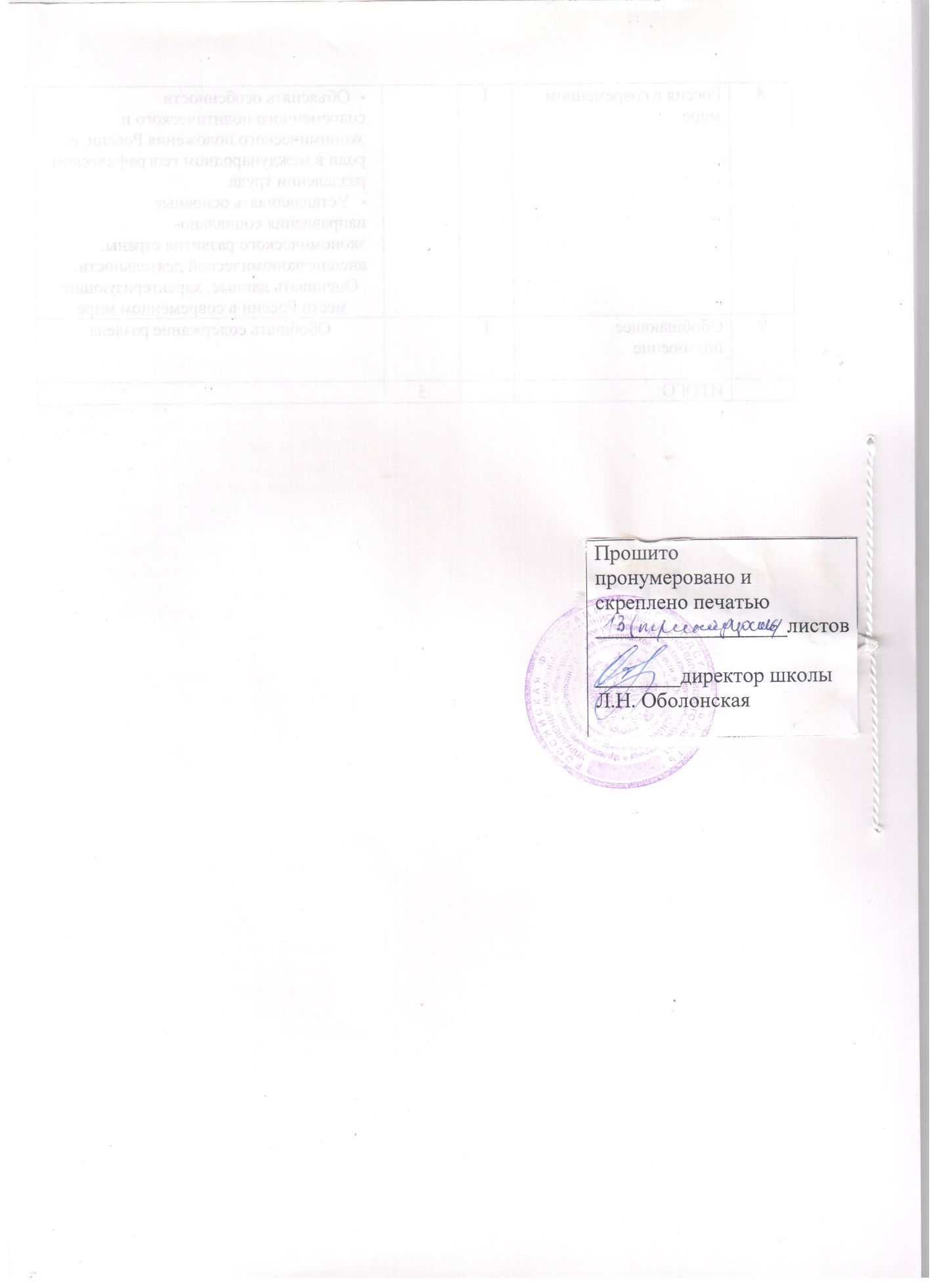 № п/празделаНаименование разделовВсего часовКоличество практических работ1Современная география12Страны современного мира313География населения мира614Мировые природные ресурсы и экологические проблемы.925Мировое хозяйство и научно-техническая революция 26Характеристика отраслей мирового хозяйства 1017Глобальные проблемы современности28Обобщающее повторение1ИТОГО:345№ п/празделаНаименование разделовВсего часовКоличество практических работ1Политическая карта мира 22Зарубежная Европа 613Зарубежная Азия 914Северная Америка 315Латинская Америка 416Африка 517Австралия и Океания 38Россия в современном мире 19Обобщающее повторение 1ИТОГО:345№ п/пНаименование объектов и средств материально-технического обеспеченияДидактическое описаниеКоличество на 25 учащихсяКоличество на 25 учащихсяКоличество на 25 учащихся№ п/пНаименование объектов и средств материально-технического обеспеченияДидактическое описаниеОсн. школаИмеется в наличиии%  содержанияКАРТЫ МИРАКАРТЫ МИРАКАРТЫ МИРАКАРТЫ МИРАКАРТЫ МИРАКАРТЫ МИРА1Климатическая карта мираПоказывает распределение по территории основных элементов климата (температура, количество осадков)111002Машиностроение и металлообработка мираДемонстрирует размещение отдельных отраслей машиностроения по регионам мира, грузопотоки готовой продукции, основные центры производства111003Минеральные ресурсы мираОтображает состав и размещение минеральных ресурсов различных регионов мира111004Народы мираПоказывает этнический состав мира, его размещение по территории1--5Карта океановДает представление о соотношении и взаимном расположении океанов Земли, об их границах, о расположении различных частей океанов – морей, заливов, проливов11100 6Политическая карта мираПоказывает размещение стран, их столицы111007Природные зоны и биологические ресурсыФормирует представление о природной зоне как о природном комплексе, показывает расположение, разнообразие флоры и фауны, дает представление о наличии биологических ресурсов  каждой зоны планеты111008Религии мираПоказывает религиозный состав мира1--9Урбанизация и плотность населения мираПоказывает особенности размещения населения по территории планеты, соотношение городского и сельского населения, крупнейшие города мира1--10Физическая карта мираДемонстрирует  объекты орографии и гидрографии планеты1110011Черная и цветная металлургия мираДемонстрирует размещение металлургического сырья, объем и добычи по регионам мира, основные грузопотоки руд, районы и основные центры производства стали и цветных металлов1110012Энергетика мираДемонстрирует размещение топливных ресурсов мира, основные грузопотоки нефти, районы и основные центры производства электроэнергии, производство и размещения электростанций основных типов11100Физические картыФизические картыФизические картыФизические картыФизические картыФизические карты13Австралия и Океания. Физическая картаДает наглядное представление о форме и размерах материка, соотношении и взаиморасположении основных форм рельефа, объектов гидрографии1110014Азия. Физическая картаДает наглядное представление о форме и размерах части света, границах, соотношении и взаиморасположении основных форм рельефа, объектов гидрографии1110015Африка. Физическая картаДает наглядное представление о форме и размерах материка, соотношении и взаиморасположении основных форм рельефа, объектов гидрографии1110016Евразия. Физическая картаДает наглядное представление о форме и размерах материка, соотношении и взаиморасположении основных форм рельефа, объектов гидрографии1110017Европа. Физическая картаДает наглядное представление о форме и размерах части света, границах, соотношении и взаиморасположении основных форм рельефа, объектов гидрографии1110018Северная  Америка. Физическая картаДает наглядное представление о форме и размерах материка, соотношении и взаиморасположении основных форм рельефа, объектов гидрографии1110019Южная Америка. Физическая картаДает наглядное представление о форме и размерах материка, соотношении и взаиморасположении основных форм рельефа, объектов гидрографии1110020Арктика. Физическая картаДает более детальное представление о расположении различных частей океана – морей, заливов, проливов1110021Атлантический океан. Физическая картаДает более детальное представление о расположении различных частей океана – морей, заливов, проливов1110022Индийский океан. Физическая картаДает более детальное представление о расположении различных частей океана – морей, заливов, проливов1110023Тихий океан. Физическая картаДает более детальное представление о расположении различных частей океана – морей, заливов, проливов11100ПлакатыПлакатыПлакатыПлакатыПлакатыПлакаты24Комплекты таблиц демонстрационных по географии  Служат средством упорядочения базовых сведений, содействуют их запоминанию, облегчают обращение к нимСостав комплекта определяется авторами учебников, имеющих гриф Министерства образования и науки РФ. Цифровые варианты изображений в двух вариантах: 1) пригодные для полиграфического воспроизведения; 2) пригодные для использования в презентациях и Интернет-страницах учителей и учащихся, входят в Федеральную коллекцию ЦОР1110025Портреты ученых-географов и путешественниковОбогащают культурный багаж учащегося знакомством со значительными лицами прошлого. Содействуют персонификации знания. Используются для постоянной экспозиции кабинетаПортреты в количестве 12–15 шт. Состав комплекта определяется авторами учебников, имеющих гриф Министерства.11100ИНФОРМАЦИОННЫЕ ИСТОЧНИКИИНФОРМАЦИОННЫЕ ИСТОЧНИКИИНФОРМАЦИОННЫЕ ИСТОЧНИКИИНФОРМАЦИОННЫЕ ИСТОЧНИКИИНФОРМАЦИОННЫЕ ИСТОЧНИКИИНФОРМАЦИОННЫЕ ИСТОЧНИКИ26ЭнциклопедияУниверсальный источник информации для школьника и учителя1110027Учебно-методические комплекты по географии УМК, включающие учебники, имеющие  рекомендацию Министерства образования РФ и предоставленные правообладателем для свободного использования их содержания в цифровой форме в системе общего образования РФ. Предназначены для использования материалов (текстов и изображений) учителем и учащимися в процессе классной, групповой и самостоятельной работы1110028Цифровые образовательные ресурсы по географии Обеспечивают потребности учащихся в информации по географии, нужной при выполнении домашних заданий, самостоятельных творческих работ и т. д1110030Задачники, банки заданий ЕГЭ по географииПредназначены для использования при аттестации и самоподготовки, в том числе – в автоматизированном режиме.1110031Галерея портретов ученых-географов и путешественниковСлужит для обеспечения наглядности при знакомстве с историей предмета и в качестве источника материалов для проектных работ учащихся.11100№ п/пНаименование объектов и средств материально-технического обеспеченияДидактическое описаниеКоличество на 25 учащихсяКоличество на 25 учащихсяКоличество на 25 учащихся№ п/пНаименование объектов и средств материально-технического обеспеченияДидактическое описаниеОсн. школаИмеется в наличиии%  содержанияКАРТЫ МИРАКАРТЫ МИРАКАРТЫ МИРАКАРТЫ МИРАКАРТЫ МИРАКАРТЫ МИРА1Климатическая карта мираПоказывает распределение по территории основных элементов климата (температура, количество осадков)111002Машиностроение и металлообработка мираДемонстрирует размещение отдельных отраслей машиностроения по регионам мира, грузопотоки готовой продукции, основные центры производства111003Минеральные ресурсы мираОтображает состав и размещение минеральных ресурсов различных регионов мира111004Народы мираПоказывает этнический состав мира, его размещение по территории1--5Карта океановДает представление о соотношении и взаимном расположении океанов Земли, об их границах, о расположении различных частей океанов – морей, заливов, проливов11100 6Политическая карта мираПоказывает размещение стран, их столицы111007Природные зоны и биологические ресурсыФормирует представление о природной зоне как о природном комплексе, показывает расположение, разнообразие флоры и фауны, дает представление о наличии биологических ресурсов  каждой зоны планеты111008Религии мираПоказывает религиозный состав мира1--9Урбанизация и плотность населения мираПоказывает особенности размещения населения по территории планеты, соотношение городского и сельского населения, крупнейшие города мира1--10Физическая карта мираДемонстрирует  объекты орографии и гидрографии планеты1110011Черная и цветная металлургия мираДемонстрирует размещение металлургического сырья, объем и добычи по регионам мира, основные грузопотоки руд, районы и основные центры производства стали и цветных металлов1110012Энергетика мираДемонстрирует размещение топливных ресурсов мира, основные грузопотоки нефти, районы и основные центры производства электроэнергии, производство и размещения электростанций основных типов11100Физические картыФизические картыФизические картыФизические картыФизические картыФизические карты13Австралия и Океания. Физическая картаДает наглядное представление о форме и размерах материка, соотношении и взаиморасположении основных форм рельефа, объектов гидрографии1110014Азия. Физическая картаДает наглядное представление о форме и размерах части света, границах, соотношении и взаиморасположении основных форм рельефа, объектов гидрографии1110015Африка. Физическая картаДает наглядное представление о форме и размерах материка, соотношении и взаиморасположении основных форм рельефа, объектов гидрографии1110016Евразия. Физическая картаДает наглядное представление о форме и размерах материка, соотношении и взаиморасположении основных форм рельефа, объектов гидрографии1110017Европа. Физическая картаДает наглядное представление о форме и размерах части света, границах, соотношении и взаиморасположении основных форм рельефа, объектов гидрографии1110018Северная  Америка. Физическая картаДает наглядное представление о форме и размерах материка, соотношении и взаиморасположении основных форм рельефа, объектов гидрографии1110019Южная Америка. Физическая картаДает наглядное представление о форме и размерах материка, соотношении и взаиморасположении основных форм рельефа, объектов гидрографии1110020Арктика. Физическая картаДает более детальное представление о расположении различных частей океана – морей, заливов, проливов1110021Атлантический океан. Физическая картаДает более детальное представление о расположении различных частей океана – морей, заливов, проливов1110022Индийский океан. Физическая картаДает более детальное представление о расположении различных частей океана – морей, заливов, проливов1110023Тихий океан. Физическая картаДает более детальное представление о расположении различных частей океана – морей, заливов, проливов11100ПлакатыПлакатыПлакатыПлакатыПлакатыПлакаты24Комплекты таблиц демонстрационных по географии  Служат средством упорядочения базовых сведений, содействуют их запоминанию, облегчают обращение к нимСостав комплекта определяется авторами учебников, имеющих гриф Министерства образования и науки РФ. Цифровые варианты изображений в двух вариантах: 1) пригодные для полиграфического воспроизведения; 2) пригодные для использования в презентациях и Интернет-страницах учителей и учащихся, входят в Федеральную коллекцию ЦОР1110025Портреты ученых-географов и путешественниковОбогащают культурный багаж учащегося знакомством со значительными лицами прошлого. Содействуют персонификации знания. Используются для постоянной экспозиции кабинетаПортреты в количестве 12–15 шт. Состав комплекта определяется авторами учебников, имеющих гриф Министерства.11100ИНФОРМАЦИОННЫЕ ИСТОЧНИКИИНФОРМАЦИОННЫЕ ИСТОЧНИКИИНФОРМАЦИОННЫЕ ИСТОЧНИКИИНФОРМАЦИОННЫЕ ИСТОЧНИКИИНФОРМАЦИОННЫЕ ИСТОЧНИКИИНФОРМАЦИОННЫЕ ИСТОЧНИКИ26ЭнциклопедияУниверсальный источник информации для школьника и учителя1110027Учебно-методические комплекты по географии УМК, включающие учебники, имеющие  рекомендацию Министерства образования РФ и предоставленные правообладателем для свободного использования их содержания в цифровой форме в системе общего образования РФ. Предназначены для использования материалов (текстов и изображений) учителем и учащимися в процессе классной, групповой и самостоятельной работы1110028Цифровые образовательные ресурсы по географии Обеспечивают потребности учащихся в информации по географии, нужной при выполнении домашних заданий, самостоятельных творческих работ и т. д1110030Задачники, банки заданий ЕГЭ по географииПредназначены для использования при аттестации и самоподготовки, в том числе – в автоматизированном режиме.1110031Галерея портретов ученых-географов и путешественниковСлужит для обеспечения наглядности при знакомстве с историей предмета и в качестве источника материалов для проектных работ учащихся.11100